GUÍA DE AUTOAPRENDIZAJE Nº 9 TECNOLOGÍA8º BÁSICO 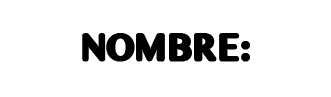 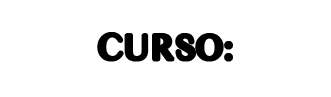 OA5: Examinar soluciones tecnológicas existentes que respondan a las oportunidades o necesidades establecidas considerando los destinatarios, aspectos éticos y funcionales.Objetivo de la clase: Conocer los últimos avances tecnológicos creados para enfrentar la pandemia sanitaria por coronavirus en el mundo.  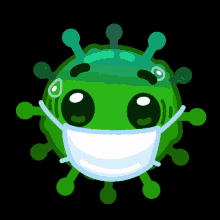 Investigadores, empresas e innovadores en todo el mundo están poniendo su granito de arena para tratar de paliar los efectos de esta crisis sanitaria global gracias a la tecnología.Dispositivo de análisis de sangre: VistaAnálisis de sangre en reclusión: un aparato portátil, basado en IA que puede hacer un conteo de glóbulos en minutos.Dispositivo de monitoreo: Early SenceMonitoreando a pacientes en cuarentena: un sistema sin contacto físico que monitorea la respiración. Impresión 3D para respiración asistidaDistintos grupos de “Makers” en todo el mundo comparten información sobre el diseño en código abierto y fabricación de ventiladores con impresoras 3D. Tecnologías de telemedicinaLos médicos ven y diagnostican a los pacientes de forma remota a través de un sistema de comunicación audiovisual bidireccional, y en tiempo real. Mascara facial 3D compostable y reutilizableCreada en Laboratorio de fabricación digital de la Universidad de Chile (FabLab) hecha con un derivado de almidón de maíz. Cámara termográfica de Videocorp Muestra en pantalla una imagen de la radiación calorífica que emite un cuerpo, que se puede aplicar en hospitales, malls, aeropuertos, centros de servicios y cadenas comerciales. Mascarillas con nanopartículas de cobre  Desarrolladas por la empresa Nanotec Chile a base de material no tejido que comercializa en EEUU y China. 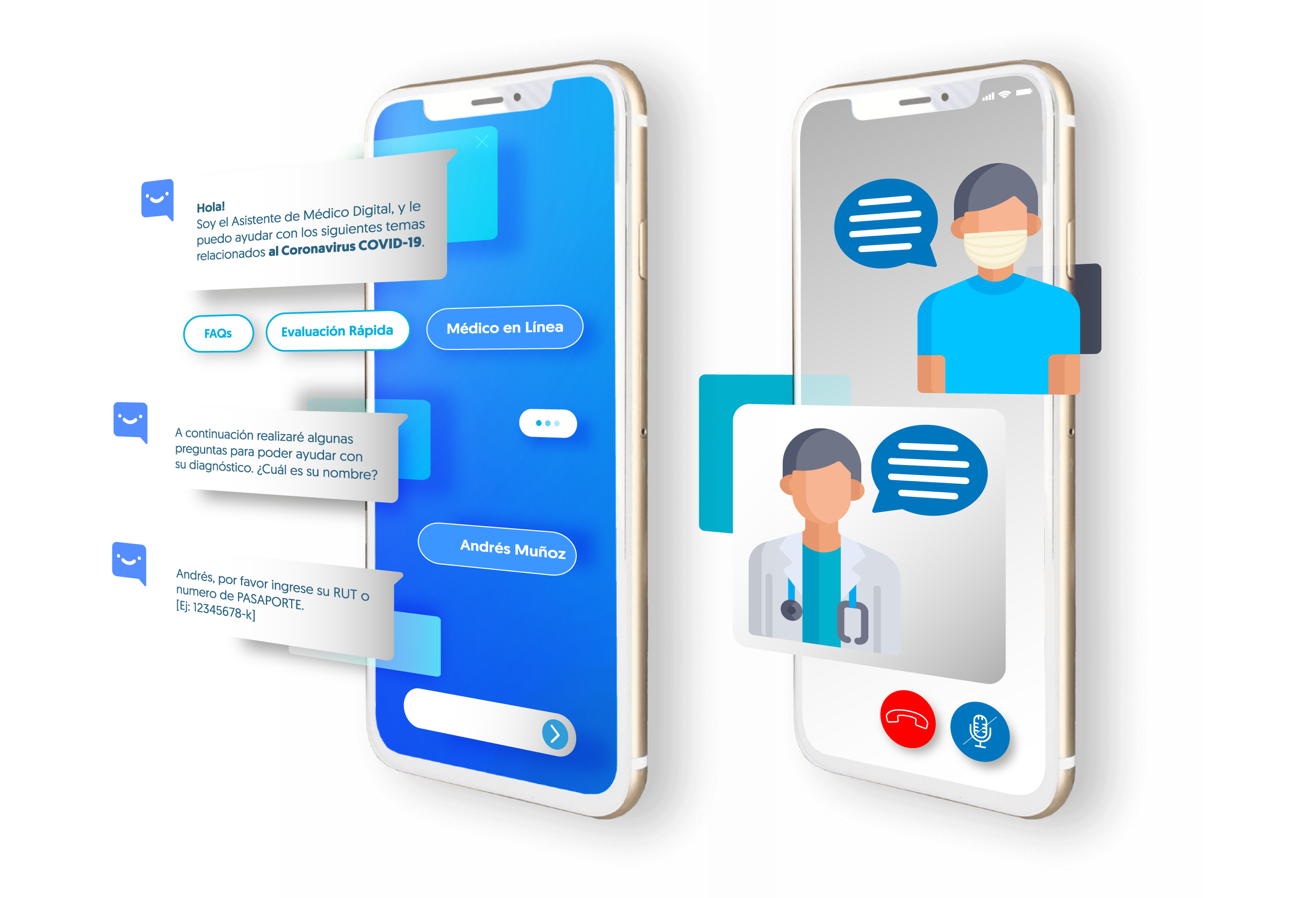 Test online CognitivaLa empresa chilena Cognitiva, que desarrolla soluciones con (IA), crearon un test que permite a las personas tener claridad en cuanto a los síntomas de la pandemia.La aplicación consiste en un chatbot con IA que funciona a través de WhatsApp o vía web. 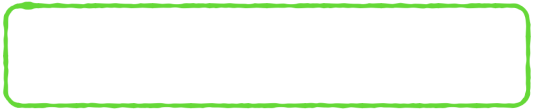 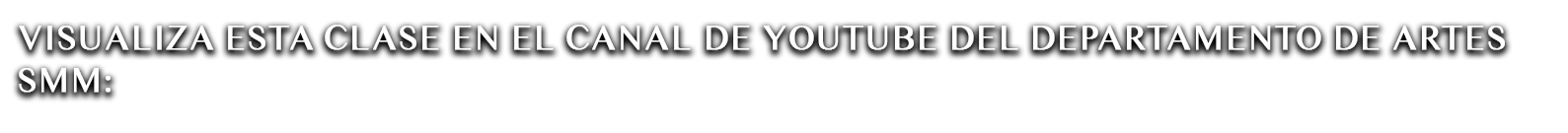 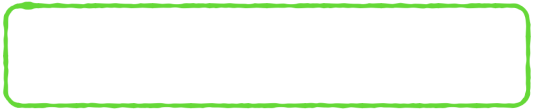 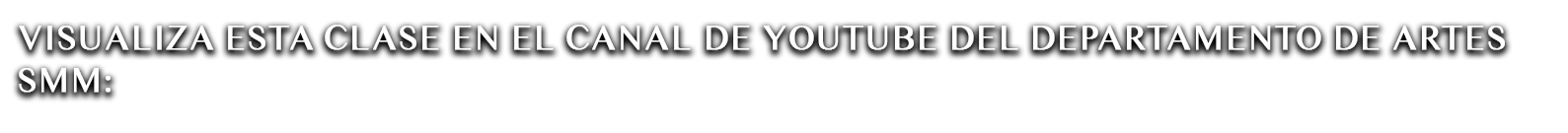 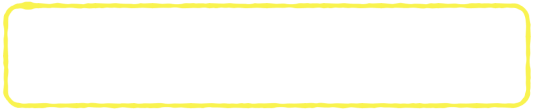 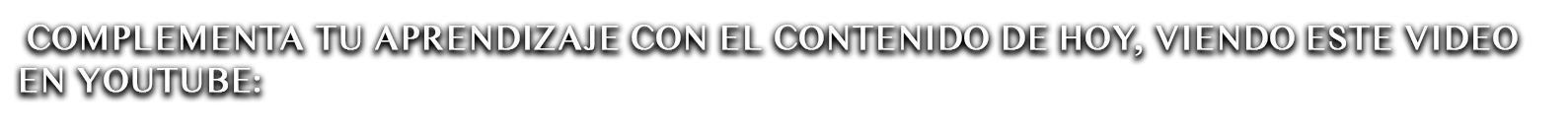 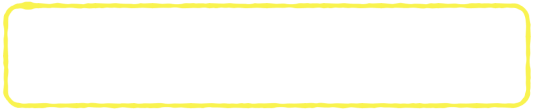 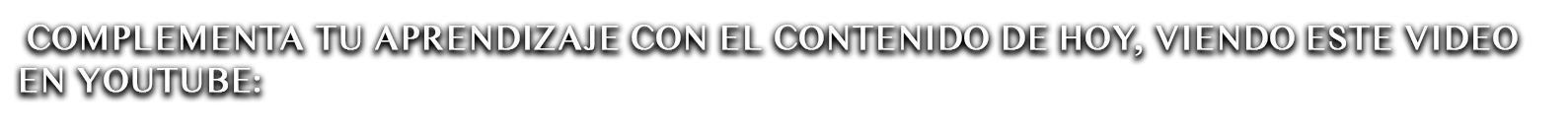 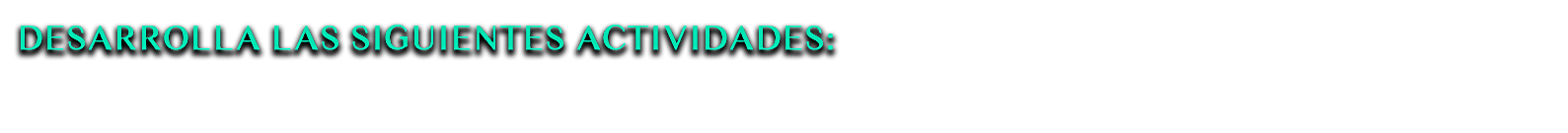 1).- ¿Cuánto tiempo se demora en entregar el resultado de un examen de Covid 19 el dispositivo de análisis “Vista”? 2).- ¿A cuántas personas puede detectar la temperatura la cámara termográfica de Videocorp? ¿Y en qué lugares puede ser utilizada?3).- Trabajo practico: Crea un meme en base a los que existen en la web o invente uno propio relacionado con el tema de la prevención del Covid 19. Puede ser dibujado o pintado en una hoja de block o una hoja de oficio. 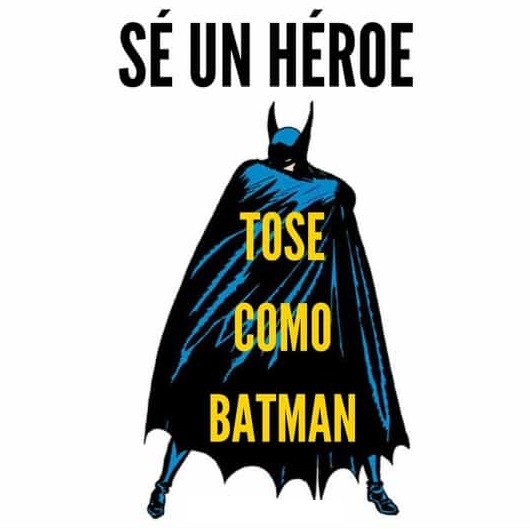 Esta imagen es solo un ejemplo 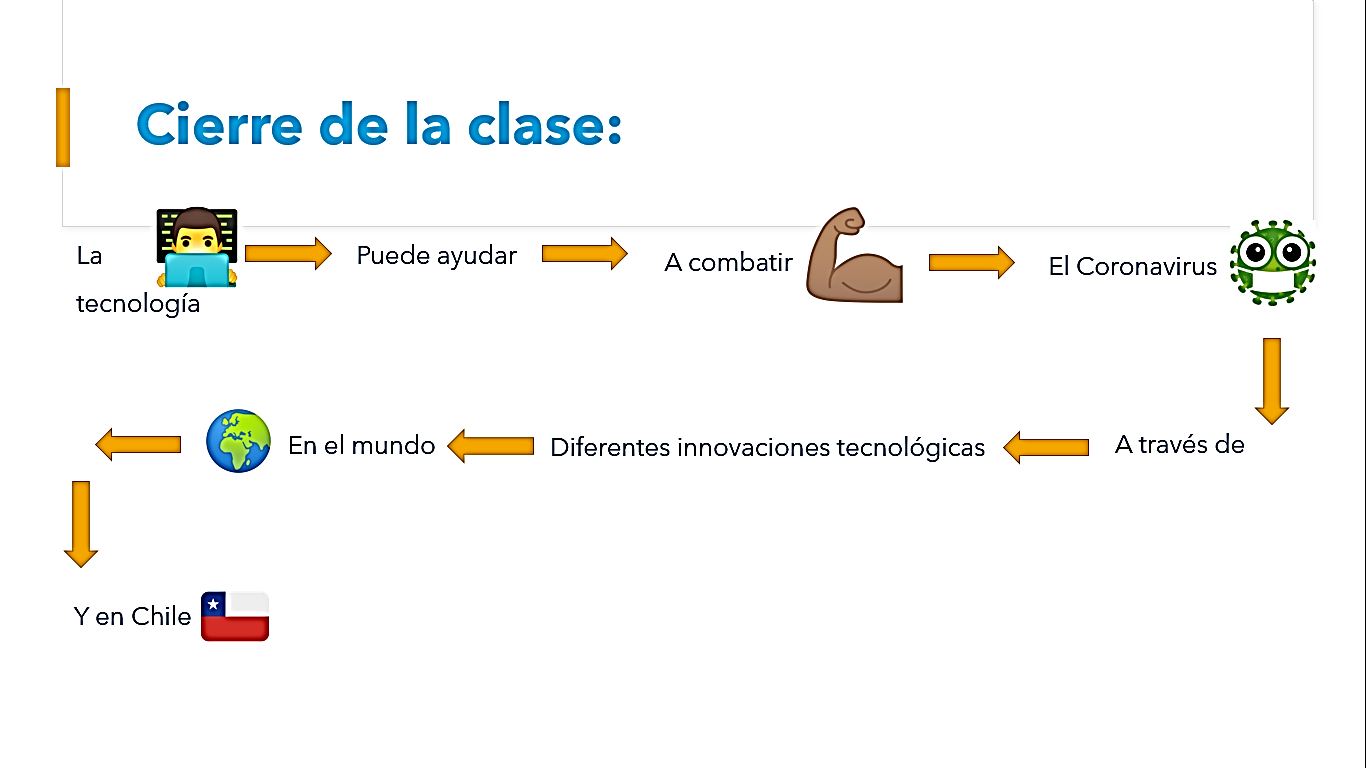 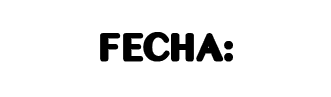 